На основании подпункта 32 пункта 1 статьи 264  главы 25 Налогового Кодекса Российской Федерации в целях налогообложения, п о с т а н о в  л я ю:Утвердить  норматив  расходов  на  2023  год   на  содержание вахтовых и временных поселков, включая все объекты жилищно-коммунального и социально-бытового назначения, подсобных хозяйств и иных аналогичных служб, в организациях, осуществляющих свою деятельность вахтовым способом или работающих в полевых (экспедиционных) условиях, на межселенной территории МО «Ленский район»,  в размере:	2. Настоящее постановление распространяется на правоотношения, возникшие с 1 января 2023 года.          3. Главному специалисту управления делами (Иванской Е.С.) опубликовать настоящее постановление в средствах массовой информации и разместить на официальном сайте муниципального образования «Ленский район». И.о. главы                                                                                          А.В. ЧерепановМуниципальное образование«ЛЕНСКИЙ РАЙОН»Республики Саха (Якутия)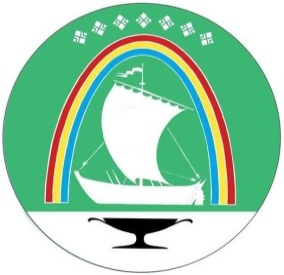 Саха Өрөспүүбүлүкэтин «ЛЕНСКЭЙ ОРОЙУОН» муниципальнайтэриллиитэПОСТАНОВЛЕНИЕ                  УУРААХг. Ленск                      Ленскэй кот «11 » _января_ 2023 года                                  №     __01-03-5/3____от «11 » _января_ 2023 года                                  №     __01-03-5/3____Об утверждении норматива расходов по содержанию объектов межсменного отдыха работников, выполняющих работы вахтовым методом на межселенной территории МО «Ленский район»Наименование нормативаЕд. изм.2023 годСодержание  общей площади объектов межсменного отдыха работников, выполняющих работы вахтовым методом.руб./месяц   2 602,7Содержание  общей площади объектов межсменного отдыха работников, выполняющих работы вахтовым методом.руб./год31 232,4